Publicado en  el 12/02/2015 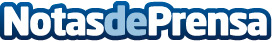 Los españoles gastaremos una media de 40 euros en el Día de San ValentínDatos de contacto:Nota de prensa publicada en: https://www.notasdeprensa.es/los-espanoles-gastaremos-una-media-de-40-euros Categorias: Finanzas Sociedad http://www.notasdeprensa.es